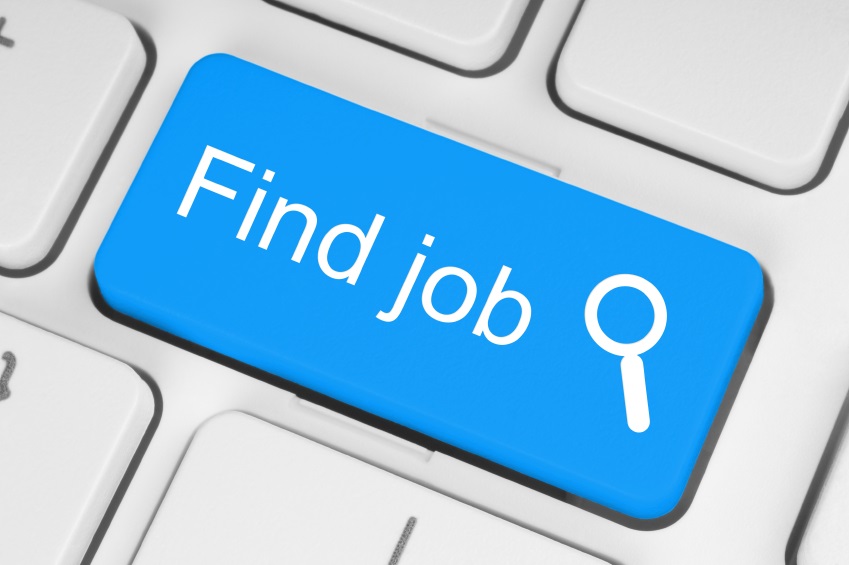 The San Clemente Automotive Technology Partnership Academy is an Automotive Industry training facility.  With the help of our automotive community business partners, we train our students to be industry ready.If you have an employment opportunity for any of our students please email:  nchanson@capousd.org  